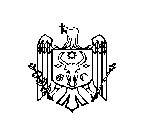 DECIZIE nr. 7/6din 14 decembrie 2017Cu privire la modificarea Programuluide reparaţie şi întreţinere a drumurilor publice localedin cadrul raionului Ştefan Vodă pentru anul 2017În scopul repartizării eficiente a surselor financiare preconizate pentru infrastructura drumurilor publice locale de nivelul II.În baza art. 43 alin. (1) lit. (g), art. 46 din Legea nr.436–XVI din 28 decembrie 2006 privind administraţia publică locală, Consiliul raional Ştefan Vodă DECIDE:1. Se modifică anexa la decizia Consiliului raional nr. 2/3 din 14 aprilie 2017 cu privire la aprobarea Programului de reparaţie şi întreţinere a drumurilor publice locale din cadrul raionului Ştefan Vodă pentru anul 2017 și se expune în redacție nouă, conform anexei.2. Programul va fi finanţat din sursele financiare acumulate la bugetul raional, din contul transferurilor curente primite cu destinație specială între bugetul de stat și bugetele locale de    nivelul II pentru infrastructura drumurilor.3 Controlul executării prezentei decizii se atribuie dlui Nicolae Molozea, preşedintele raionului Ştefan Vodă. 4. Prezenta decizie se comunică:Oficiului teritorial Căuşeni al Cancelariei de Stat;Direcţiei construcţii, gospodărie comunală şi drumuri;Direcţiei finanţe;Prin publicare pe pagina web și Monitorul Oficial al Consiliului raional Ștefan Vodă. Preşedintele şedinţei                                                                          Vladimir Baligari      ContrasemneazăSecretarul Consiliului raional                                                            Ion ŢurcanAnexăla  decizia Consiliului raional Ştefan Vodănr. 7/6 din 14 decembrie 2017P R O G R A M U L de reparaţie şi întreţinere a drumurilor publice locale din  raionul  Ştefan Vodă pentru anul 2017, modificat(în redacție nouă)REPUBLICA MOLDOVACONSILIUL RAIONAL ŞTEFAN VODĂNr  d/oNr drumDenumirea drumuluiTronsonul   (km)Sursepreconizate(mii lei)Sursealocate(mii lei)Termen de îndeplinireLucrările preconizate1L 592R 30 drum de acces spre CaplaniPK 0+00-2+00 Total – 2000 m/l578,5518,2Mai-noiembrieReparatia drumurilor impetrite cu adaos de materiale 2L 592R 30 drum de acces spre CaplaniPK 5+00 – 5+370PK 6+00 – 6+150Total   520 m/l 399,0357,4Mai-noiembrieReparatia imbracamintei rutiere cu piatra sparta  h =15 cm 3L 584Stefan Voda-StefanestiVolintiri –Alava PK 0+50 – 0+300;  PK 1 + 200 - 1+400;PK 11+800 - 12+200 Total   850 m/l652,1584,1Mai-noiembrieReparatia imbracamintei rutiere cu piatra sparta  h =15 cm 4L 586R 30 drum de acces spre tabara Dumbrava640 m.l.409,3366,6Mai-noiembrieReparatia imbracamintei rutiere cu piatra sparta  h =15 cm . Strat de egalizare h -4,5 cm (180 m2)5L 595,1 Drum de acces spre s. SloboziaPK 0+320 – 2+700PK1+650 -1+800 (150 m.l.)PK2+700 – 3+100 (400m.l.)1350,01201,0Mai-augustReparatia imbracamintei rutiere cu beton asfaltic6L 594R 30 Drum de acces spre or. Ștefan Voda PK 2+550 – 3+00   (450 m.l.)562,2500,2Mai-augustReparatia imbracamintei rutiere cu beton asfaltic7L 583Ermoclia-AlavaPK  0+00 - 0+180452,1402,2Mai-augustReparatia imbracamintei rutiere cu beton asfaltic8L 584Stefan Voda-StefanestiVolintiri –Alava (Volintiri)620 m-l 809,5720,2Mai-augustReparatia imbracamintei rutiere cu beton asfaltic9Intretinerea drumurilor publice locale130 km2687,12387,1PermanentÎntreținerea de vara; intreținerea de iarna; asigurarea securitatii circulației rutiere10L-583Ermoclia - Alava1500 m.l.976,2976,2Octombrie-decembrieReparația îmbrăcămintei rutiere cu piatră spartă11L-593R-30 Drum de acces spres. Crocmaz1000 m.l.650,8650,8Octombrie-decembrieReparația îmbrăcămintei rutiere cu piatră spartă12L 584.1Drum de acces spre s. Copciac7+500+7+800300,0300,0Octombrie-decembriePavarea trotuarului prin s. Copciac13Cheltuieli neprevăzute pentru întreținerea drumurilor publice locale de interes raional- Devize, întocmire şi verificare- Contract de mică valoare cu S.A Drumuri Căuşeni- Întreţinerea de iarnă (ianuarie –februarie 2017)12,5118,541,014Procurarea unui autogreider1646,71400,415Drumuri publice locale de nivelul IIPetriș:Fr 0-40m           100 toneFr 0-70m           480 tone179,8179,8decembrieProcurarea materialului pentru întreținerea și reparația drumurilor publice locale de interes raional16Drumuri publice locale de nivelul IIPavaj pentru trotuare:h-40 mm          1560 m2179,4179,4decembrieProcurarea materialului pentru construcția trotuarului pe drumul public local L-548 Ștefan Vodă - Ștefănești – Volintiri – Alava Str. Florilor ( Ștefan Vodă)17Utilaj și instrument pentru reparația și întreținerea drumurilor publice localeCositoare Generator și aparat de sudatInstrumente16,038,536,916,038,536,9TOTAL 10987,1Sold nerepartizat 95,6